Publicado en Madrid el 14/10/2021 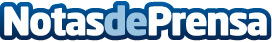 Elementos esenciales de una cocina moderna según micampanaextractora.esLas cocinas actuales poseen diseños e instrumentos que presentan un ambiente mejor preparado para las actividades que allí se realizan, sin descuidar la estéticaDatos de contacto:Alvaro Lopez629456410Nota de prensa publicada en: https://www.notasdeprensa.es/elementos-esenciales-de-una-cocina-moderna Categorias: Bricolaje Interiorismo Gastronomía Belleza http://www.notasdeprensa.es